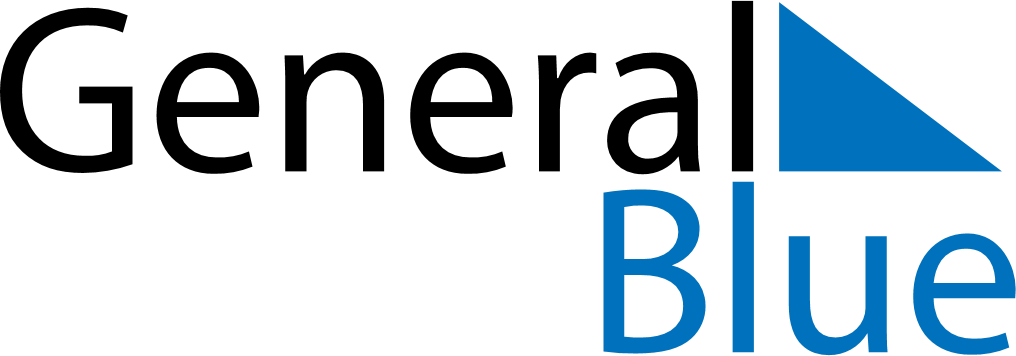 February 2025February 2025February 2025February 2025BurundiBurundiBurundiMondayTuesdayWednesdayThursdayFridaySaturdaySaturdaySunday11234567889Unity Day101112131415151617181920212222232425262728